OBČINA JESENICECesta železarjev 6, 4270 Jesenicetel: 04 58 69 231 / e-pošta: obcina.jesenice@jesenice.siŠtevilka: 110-6Datum:      PRIJAVA NA JAVNI NATEČAJ ZA DELOVNO MESTO VIŠJEGA SVETOVALCA NA OFPA  MAREC 2019Osebni podatki:2.) Izobrazba *(izpolnite podatke o vseh izobrazbah, ki ste jih pridobili):*Prosimo, da izpolnite podatke o vseh ravneh izobrazbe, ki ste jih pridobili (glej tabelo spodaj)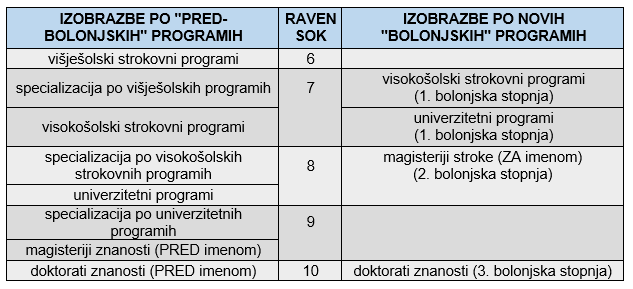 3.) Zaposlitve (navedite vse svoje prejšnje zaposlitve v kronološkem vrstnem redu od trenutne oz. zadnje do prve):4.) Funkcionalna znanja:Opravljeni izpiti:b) Delo z računalnikom:5.) Druga znanja in veščine:6.) Razlogi, zaradi katerih ste se odločili, da kandidirate za razpisano delovno mesto:7.) Kratek življenjepis:8.) Priloge (navedite kaj prilagate vlogi):Podpis kandidata:___________________________Ime:Priimek:Datum rojstva:Stalno bivališče (ulica, številka, poštna številka, kraj):Naslov za vročanje pošte (ulica, številka, poštna številka, kraj), če ni enak stalnemu bivališču:Telefonska številka:Elektronski naslov:Ustanova, pri kateri je bila izobrazba pridobljenaPridobljeni naziv Datum zaključka (dan/mesec/leto)Raven izobrazbe (po Zakonu o slovenskem ogrodju kvalifikacij – SOK)12345Trenutna oz. zadnja zaposlitevTrenutna oz. zadnja zaposlitevNaziv in naslov delodajalca:Obdobje zaposlitve:Naziv in naslov delodajalca:Od (dan/mesec/leto):         Do (dan/mesec/leto):Skupaj (let / mesecev): Naziv delovnega mesta:  Naziv delovnega mesta:  Zahtevana stopnja izobrazbe: Zahtevana stopnja izobrazbe: Opis del in nalog:Opis del in nalog:Vrsta dela (delovno razmerje, pogodba o delu, avtorska pogodba, študentsko delo…):  Vrsta dela (delovno razmerje, pogodba o delu, avtorska pogodba, študentsko delo…):  Prejšnja zaposlitevPrejšnja zaposlitevNaziv in naslov delodajalca:Obdobje zaposlitve:Naziv in naslov delodajalca:Od (dan/mesec/leto):         Do (dan/mesec/leto):Skupaj (let / mesecev): Naziv delovnega mesta:  Naziv delovnega mesta:  Zahtevana stopnja izobrazbe: Zahtevana stopnja izobrazbe: Opis del in nalog:Opis del in nalog:Vrsta dela (delovno razmerje, pogodba o delu, avtorska pogodba, študentsko delo…):  Vrsta dela (delovno razmerje, pogodba o delu, avtorska pogodba, študentsko delo…):  IzpitDatum12345osnovnosrednjeodličnoWord☐☐☐Excel☐☐☐Autocad☐☐☐PowerPoint☐☐☐Lotus Notes☐☐☐SPIS☐☐☐Drugo: ☐☐☐